На протяжении последних десятилетий ученые всего мира все громче и тревожнее заявляют об опасности, которая подстерегает подрастающее поколение – детей, подростков, молодежь. Речь идет о все возрастающем размахе потребления алкогольной продукции  несовершеннолетними.Эта проблема сегодня актуальна для многих стран мира; она продолжает оставаться одной из самых социально значимых и для Беларуси. Не уменьшается число подростков, наблюдаемых в столичном наркологическом диспансере по причине потребления ими алкогольной продукции: их количество превышает 5000 человек.Что такое алкоголизм?Алкоголизм (зависимость от алкоголя) – это хроническое заболевание, вызываемое систематическим употреблением спиртных напитков, характеризующееся патологическим влечением к ним, развитием психической и физической зависимости.Доза спиртного в организме взрослого свыше 4,5 промилле считается реальной угрозой для жизни, а 0,3 и более промилле – алкогольное опьянение. Для подростков эти цифры значительно ниже. Ежегодно десятки тысяч людей гибнут от алкогольной передозировки, более 32 тысяч преступлений совершается в алкогольном опьянении, около 80 тысяч пьяных водителей задерживаются ГАИ, свыше 60% ДТП совершается по вине пьяных водителей.Причины приобщения подростков к алкоголюАлкоголиками не рождаются. Ими становятся. И тому способствует множество разнообразных причин.В отношении детей и подростков на первое место изначально можно поставить такие причины, как: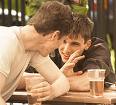 любопытство – желание попробовать все самому и ощутить действие алкоголя;стремление почувствовать себя взрослым;утверждение в группе сверстников;облегчение общения с другими ребятами;устранение страха перед каким-то важным на взгляд подростка действием (знакомство с девочкой, первый поцелуй и др.);снятие напряжения, смелости;скука и т.д.Другой группой причин являются психологические, т.е. совокупность мотивов, побуждающих к употреблению спиртных напитков, это:трудности приспособления к условиям окружающей среды;конфликт с окружением;неудовлетворенность своим положением, одиночество, непонимание окружающими;осознание (самовнушение) своей неполноценности в чем-либо или с кем-либо.Биологические факторы – играют определенную роль в образовании алкогольной зависимости. Наследуется биологическая предрасположенность, на почве которой может развиться болезненная зависимость. На основании исследований пришли к выводу, что у 60% зависимых от психоактивных веществ лиц (алкоголь, наркотики и т.п.), их ближайшие родственники страдали зависимостью. Многие пристрастились к алкоголю под влиянием ближайших родственников, товарищей и знакомых.Психические факторы - у подростков, злоупотребляющих алкоголем, чаще встречаются такие патологические отклонения, как: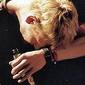 задержка психического развития; врожденные формы слабоумия;невротические реакции;патологические расстройства поведения;остаточные явления травм головного мозга.К пьянству и алкоголизму также приводят:низкий духовный и культурный уровень;нездоровый образ жизни;отсутствие или недостаточность трезвеннических установок;слабость волевых качеств личности на фоне влияния алкогольных традиций ближайшего окружения.Особенности употребления алкоголя подросткамиКак правило, подростки постепенно втягиваются в процесс приобщения к спиртному и проходят несколько стадий:начало употребления в компании «безобидных» и «безалкогольных» легкой алкогольной продукции (пиво разной крепости);постепенный переход к крепким алкогольным напиткамчастое употребление алкоголя в больших дозах;отсутствие выраженных соматических последствий употребления алкоголя;отрицание наличия проблем, связанных с употреблением алкоголя;негативное отношение к предложению начать лечение.Признаки заболевания алкоголизмомНи один потенциальный алкоголик, а тем более подросток, начавший пить, не согласится с тем, что он попал в зависимость от спиртного. Но об этом красноречиво свидетельствуют скрытые и открытые признаки. Это:непреодолимое желание принять алкоголь;потеря контроля над количеством выпитого;рост толерантности к алкоголю (употребление больших доз алкоголя);высокий приоритет употребления алкоголя по сравнению с любыми другими видами деятельности и обязательствами;Вред здоровью, наносимый алкоголемТоксическое воздействие алкоголя, прежде всего, сказывается на деятельности нервной системы.Нарушается работа сосудов головного мозга: происходит их расширение, увеличение проницаемости, кровоизлияние в ткань мозга. Даже однократные употребления спиртного могут иметь самые серьезные последствия.Частое употребление алкоголя оказывает буквально опустошающее воздействие на психику подростка. При этом задерживается не только развитие высших форм мышления, выработка этических и нравственных категорий и эстетических понятий, но и утрачиваются уже развившиеся способности. Подросток, что называется «тупеет» и интеллектуально, и эмоционально, и нравственно.Второй «мишенью» алкоголя является печень. При систематических употреблениях спиртных напитков развивается цирроз печени. Действие алкоголя на печень подростка более разрушительно, чем у взрослых, так как этот орган находится в стадии структурного и функционального формирования. Спиртные напитки «разъедают» слизистую оболочку пищевода, желудка, нарушают секрецию и состав желудочного сока, что затрудняет процесс пищеварения, происходит резкое истощение организма с потерей веса.Алкоголь ухудшает течение всех заболеваний. Сокращает продолжительность жизни на 10-15 лет. Провоцирует самоубийство на почве алкогольного психоза.Лечение подростков, злоупотребляющих алкоголем, сводится к медикаментозной терапии и психотерапевтической помощи.Меры профилактики алкоголизма у подростковЗащита подрастающего поколения от пагубного влияния алкоголя возможна при проведении комплекса воспитательных, санитарно-просветительных, ограничительных и медицинских мероприятий.Главное – изменить у всего населения отношение к алкоголю, создать трезвеннические установки и мотивацию к здоровому образу жизни.Выявление на самых ранних этапах в подростковом и даже детском возрасте предрасположенных к алкоголю людей и постоянное внимание к ним.Информирование детей, подростков и взрослых об особенностях алкоголя, его опасных последствиях для здоровья, поведения и жизни.Обучение навыкам сопротивления в ситуациях, связанных с употреблением алкоголя, риском развития зависимости и рецидива. В случаях возникновения любых проблем с алкоголем, следует, не теряя времени, обращаться за консультациями и помощью к специалистам.Телефон помощи 209-09-09Автор: Л.А. Шпаковская - зав. подростковым отделением ГКНДРедактор: Ю.М. Арский Компьютерная верстка и оформление: О.С.Капустина, Е.Н.ШмигельскаяОтветственный за выпуск: И.И.ТарашкевичУЗ «Городской клинический наркологический диспансер»Городской Центр здоровьяПОДРОСТКОВЫЙ АЛКОГОЛИЗМ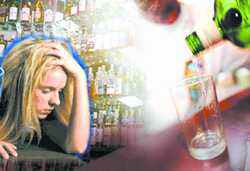 Минск 2017